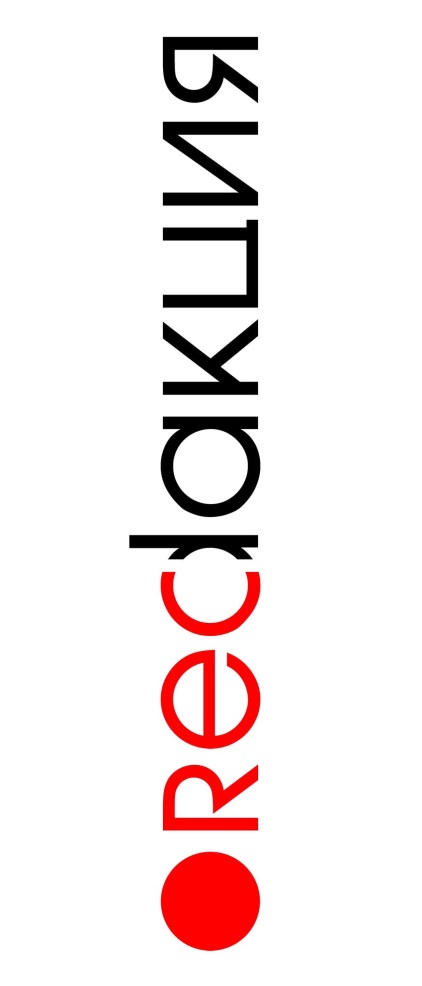 Ролик-поздравление к 24-ому Дню рожденияУральского института управления РАНХиГСДень рождения УИУ РАНХиГС в 2015 году проходил под эгидой года литературы. Студенческое телевидение сделало видео-подарок в рамках общей тематики. Съемки проходили в антикафе «Коммуникатор». Концепция видео заключалась в съемке одним кадром (оператор также говорит часть общей речи, снимая себя в зеркале). Эти съемки помогли сплотить новый коллектив (на данный момент 80% состава СТВ – студенты 1 курса). Каждый чувствовал свою ответственность и значимость для всех, ведь всего одна запинка вынуждала переснимать весь ролик заново. На месте мы продумывали траекторию, обсуждали нюансы освещения и записи звука (первый человек в кадре впоследствии шел за оператором со светом и диктофоном).Итоговый ролик открывал концертную программу. Таким образом, мы смогли показать себя не только как СМИ Института, но и как художественно-творческий коллектив. Съемка: 25 ноября 2015 годаЭфир: 27 ноября 2015 годаКоличество участников: 15Аудитория: все студенты, преподаватели и сотрудники УИУ РАНХиГССсылка на видео-ролик: http://www.youtube.com/watch?v=FT3PZX_hn2QСсылка на публикацию вконтакте: http://vk.com/stv_ural?w=wall-42851442_1181
